II вариантI вариантIII вариантIV вариантФ.И.ТеорияЗадания по формулам сокращенного умножения1.Представить в виде многочлена:(5 + х)2 = 2.Разложить на множители:4 + 4а + а2 =3.Представить в виде многочлена:(5х – у)(5х + у)=4.Разложить на множители:25 - х2 =5.Представить в виде многочлена:(7х2 – 2х)2 =6.Представить в виде многочлена:(3 – x2)3 =7.Разложить на множители:27х3 + 0,008у3 =8.Представить в виде многочлена:(b2 +4)(b-2)(b+2)=9.Разложить на множители:25 х2 –(х+y)2 =10.Решить уравнение:(3х + 1)2 – 9(х+1)(х-1)=0       Ответ:Ф.И.ТеорияЗадания по формулам сокращенного умножения1.Представить в виде многочлена:(4 + а)2 = 2.Разложить на множители:x2+6x+ 9   =3.Представить в виде многочлена:( x2 – 1)(1 +  x2 )=4.Разложить на множители:y2- 100 =5.Представить в виде многочлена:(8х + х3) 2=6.Представить в виде многочлена:( x2++2)3 =7.Разложить на множители:8х3 + 0,064у3 =8.Представить в виде многочлена:(x2 +9)(x-3)(x+3)=9.Разложить на множители:64 х2 –(х-1)2 =10.Решить уравнение:(2х - 1)2 – 4(х-2)(х+2)=0            Ответ:Ф.И.ТеорияЗадания по формулам сокращенного умножения1.Представить в виде многочлена:(2x-1)2 = 2.Разложить на множители:x2-10x+ 25   =3.Представить в виде многочлена:( b2 – 2)(b2 +2)=4.Разложить на множители:64 –y4=5.Представить в виде многочлена:( х4-9x) 2=6.Представить в виде многочлена:( 2x2+3)3 =7.Разложить на множители:64a3 + 0,027b3 =8.Представить в виде многочлена:(b2 +25)(b-5)(b+5)=9.Разложить на множители:(3х-3)2 –(х+2)2 =10.Решить уравнение:⅟4 x2=0,16                                         Ответ:Ф.И.ТеорияЗадания по формулам сокращенного умножения1.Представить в виде многочлена:(1-3x)2 = 2.Разложить на множители:64-16x +x2+=3.Представить в виде многочлена:(3-x2)(x2 +3)=4.Разложить на множители:121 –b2=5.Представить в виде многочлена:( 4х3 - 3x) 2=6.Представить в виде многочлена:(x2-3)3 =7.Разложить на множители:⅛ a3 -⅟27 b3=8.Представить в виде многочлена: (64 + c2 )(8 - c)(8+c)=9.Разложить на множители:(3х-2)2 –(х+1)2 =10.Решить уравнение:⅟9 x2=0,81                                     Ответ:IIIIIIIV116 + 8a + a225 + 10x + x24x2 – 4x +11 – 6x + 9x22(x+3)2(2+a)2(x-5)2(8-x)23x4-125x2-y2b4-49 - x44(y-10)(y+10)(5-x2)(5+x2)(8-y2)(8+y2)(11-b)(11+b)564x2 + 16x4+x649x4 - 28x3+4x2x8 - 18x5+81x216x6 + 24x4+9x266x6+6x4+12x2+827 – 27x2+9x4-x68x3+36x2+54x+27x6-9x4+27x2-277(2x+0,4y)(4x2-0,8xy+0,16y2)(3x+0,2y)(9x2-0,6xy+0,04y2)(4a+0,3b)(16a2+1,2ab+0,09b2)(a+)(a2 + ab +  b2)8x4-81b4-81b4-6254096 -X49(7x+1)(9x-1)(4x-y)(6x+y)(2x – 5)(4x-1)(2x – 3)(4x – 1)10X = 4,25X = -1x1= 0,8; x1=-0,8x1= 2,7; x2  = -2,7Ф.И.ТеорияЗадания по формулам сокращенного умножения(дополнительно)Докажите что при любом натуральном n значение выражения1.(n+1)2 – (n-1)2   делится на 42.(5n+1)2 – (2n-1)2   делится на 7Представьте в виде произведения:3.-x15 +  = 4.8x3+(x-y)3=5.1000+(b-8)3=6.a2  - b2 + 2bc – c2=7.Вычислите :1432 - 1422=8.;    1572 + 2*157*43 + 432 =  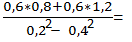 